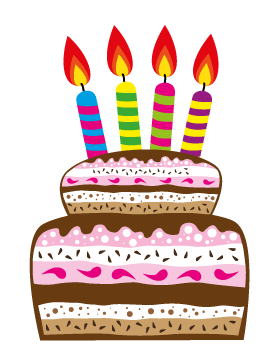 Plein de gros bisous de la part des copains, de Maîtresse Sybille et Maîtresse Sylvie 